Parental Satisfaction Questionnaire Results March 2019.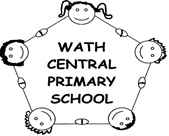 Dear Parents and Carers, Recently, we sent out questionnaire to gain the views of parents and carers on a range of aspects regarding education and welfare. We are very grateful for your responses and would like to provide you with feedback from the questionnaire. Overall, we collected 95 (up from 63 last year) responses. The grid shows the percentages of selected responses for each of the questions. Please see the reverse of the page for individual comments.         I feel that:           I feel that:  Strongly AgreeAgreeNeither agree or disagreeDisagreeStrongly Disagree1My child enjoys school.71% +924%3%2%2The school keeps my child safe. 73% +125%2%3The school meets my child’s needs.70% +128%1%1%4My child is making enough progress at school.71% +525%1%2%1%5My child is taught well.86% +1512%2%6The school helps me to support my child.76% +523%1%7The school keeps me well informed.66% +232%1%1%8The curriculum is broad and relevant; there is a good range of activities and educational visits/visitors.63% +133%4%9The school deals effectively with unacceptable behaviour.55% +526%16%1%2%10The staff are approachable and respond well to my suggestions and concerns. 80% +619%1%11The school is led and managed effectively.68%  +1428%3%1%12Overall, I am happy with my child’s experience at this school.72%  +1525%2%1%